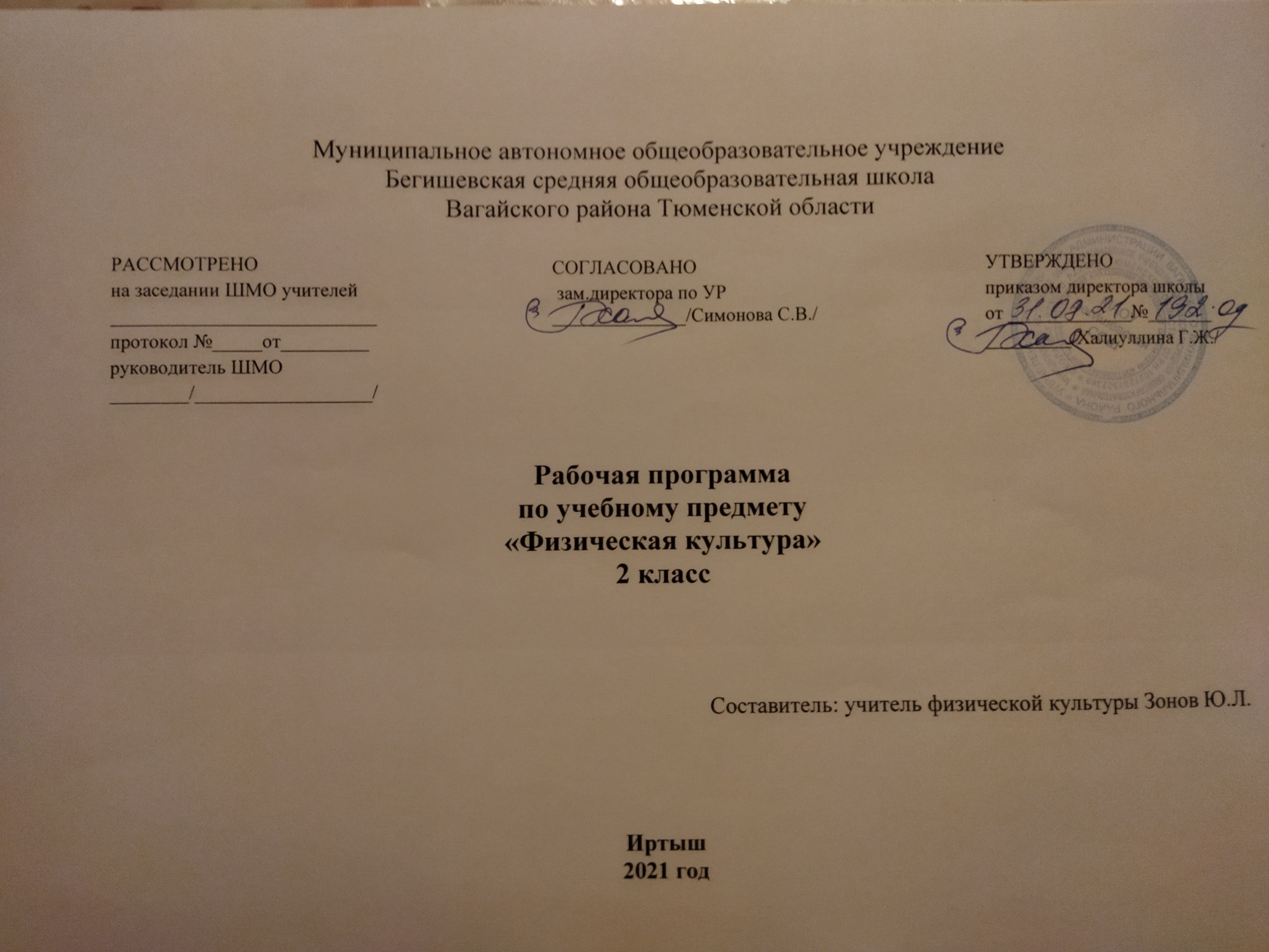 1. Планируемые результаты 2 класс.Личностными результатами освоения учащимися содержания программы по физической культуре являются следующие умения:— активно включаться в общение и взаимодействие со сверстниками на принципах уважения и доброжелательности, взаимопомощи и сопереживания;— проявлять положительные качества личности и управлять своими эмоциями в различных (нестандартных) ситуациях и условиях;— проявлять дисциплинированность, трудолюбие и упорство в достижении поставленных целей;— оказывать бескорыстную помощь своим сверстникам, находить с ними общий язык и общие интересы.Метапредметными результатами освоения учащимися содержания программы по физической культуре являются следующие умения:— характеризовать явления (действия и поступки), давать им объективную оценку на основе освоенных знаний и имеющегося опыта;— находить ошибки при выполнении учебных заданий, отбирать способы их исправления;— общаться и взаимодействовать со сверстниками на принципах взаимоуважения и взаимопомощи, дружбы и толерантности;— обеспечивать защиту и сохранность природы во время активного отдыха и занятий физической культурой;— организовывать самостоятельную деятельность с учетом требований ее безопасности, сохранности инвентаря и оборудования, организации места занятий;— планировать собственную деятельность, распределять нагрузку и отдых в процессе ее выполнения;— анализировать и объективно оценивать результаты собственного труда, находить возможности и способы их улучшения;— видеть красоту движений, выделять и обосновывать эстетические признаки в движениях и передвижениях человека;— оценивать красоту телосложения и осанки, сравнивать их с эталонными образцами;— управлять эмоциями при общении со сверстниками и взрослыми, сохранять хладнокровие, сдержанность, рассудительность;         — технически правильно выполнять двигательные действия из базовых видов спорта, использовать их в игровой и соревновательной деятельности.Предметными результатами характеризуют опыт учащихся в творческой двигательной деятельности, который приобретается и закрепляется в процессе освоения учебного предмета «Физическая культура». Приобретаемый опыт проявляется в знаниях и способах двигательной деятельности, умениях творчески их 'применять при решении практических задач, связанных с организацией и проведением самостоятельных занятий физической культурой..- формирование первоначальных представлений о значении физической культуры для укрепления здоровья человека (физического, социального и психологического), о ее позитивном влиянии на развитие человека (физическое, интеллектуальное, эмоциональное, социальное), о физической культуре и здоровье как фактах успешной учебы и социализии;- овладение умениями организовать здоровьесберегающую жизнедеятельность (режим дня, утренняя зарядка, оздоровительные мероприятия, подвижные игры и т.д);- формирование навыков систематического наблюдения за своим физическим состоянием, величиной физических нагрузок, данных мониторинга здоровья (рост, масса тела и др.), показателей развития основных физических качеств (силы, быстроты, выносливости, координации, гибкости), в том числе подготовка к выполнению нормативов Всероссийского фзкультурно-спортивного комплекса «Готов к труду и обороне» (ГТО). (в ред. Приказа Минобрнауки России от 29.12.2014 №1643)2. Содержание учебного курса1. Основы знаний о физической культуре, умения и навыки, приемы закаливания, способы саморегуляции и самоконтроля.1.1. Естественные основы. Здоровье и развитие человека. Строение тела человека и его положение в пространстве. Работа органов дыхания и сердечно-сосудистой системы. Роль слуха и зрения при движениях и передвижениях человека. История ГТО.1.2.	Социально-психологические основы.. Влияние физических упражнений, закаливающих процедур, личной гигиены и режима дня для укрепления здоровья. Физические качества и их связь с физическим развитием. Комплексы упражнений на коррекцию осанки и развитие мышц.1.3.	Приемы закаливания. Способы саморегуляции и самоконтроля.. Воздушные ванны. Солнечные ванны. Измерение массы тела. Приемы измерения пульса. Специальные дыхательные упражнения.2.	Подвижные игры. Элементы спортивных игр.     2.1.Название и правила игр, инвентарь, оборудование, организация. Правила проведения и безопасность.     2.2. Элементы баскетбола: броски и ловля мяча в парах, упражнения с мячом у стены, ведение мяча на месте и в движении, передачи мяча в парах на месте и в движении, бросок мяча в баскетбольное кольцо.     2.3. Элементы волейбола: броски и ловля мяча в парах,  бросок и ловля мяча через сетку, подача мяча одной и двумя руками.     2.4. Элементы футбола: ведение мяча внутренней и внешней частью подъема стопы по прямой, по дуге, «змейкой»; остановка катящегося мяча внутренней частью стопы; передачи и прием мяча ногами на месте и с продвижением; игра вратаря.3.	Гимнастика с элементами акробатики. Название снарядов и гимнастических элементов. Правила безопасности во время занятий. Признаки правильной ходьбы, бега, прыжков, осанки. Значение напряжения и расслабления мышц. Висы, упоры, перекаты, кувырок вперед, назад, «стойка на лопатках», «мост». Правила выполнения лазания по наклонной скамейке, лазанья и перелезания по гимнастической стенке Упражнения в равновесии: «цапля», «ласточка», на узкой рейке гимнастической скамейки. Упражнения на гибкость «кольцо», «полушпагат». Ползанье «по-пластунски», переползание через препятствие. 4.	Легкая атлетика Понятия короткая и длинная дистанция, бег на скорость (30м, челночный бег), бег на выносливость ( бег 1000м без учета времени); высокий и низкий старт; названия метательных снарядов, прыжкового инвентаря, упражнения в прыжках в длину (с места и с разбега) и высоту. Техника безопасности на занятиях. 5. Лыжная подготовка. Техника безопасности на уроках лыжной подготовки, название лыжного инвентаря; название лыжных ходов; температурный режим; переноска лыжного инвентаря; ступающий и скользящий шаги; попеременный двухшажный ход; повороты приставным шагом и переступанием; торможение палками, падением, «плугом»; подъем «лесенкой», «елочкой», ступающим шагом; спуск в основной стойке. Тематическое планирование с указанием количества часов, отводимых на изучение каждой темы 2 класс№ ппколичество часовколичество часовТема, содержание  урокаТема, содержание  урокаТема, содержание  урока№ ппколичество часовколичество часовТема, содержание  урокаТема, содержание  урокаТема, содержание  урокаЛегкая атлетика и кроссовая подготовка 15 часовЛегкая атлетика и кроссовая подготовка 15 часовЛегкая атлетика и кроссовая подготовка 15 часовЛегкая атлетика и кроссовая подготовка 15 часовЛегкая атлетика и кроссовая подготовка 15 часовЛегкая атлетика и кроссовая подготовка 15 часов1111Т.Б. на уроках по легкой атлетике ИОТ-017. Строевые упражнения. Медленный бег.  О.Р.У. История ГТО.Т.Б. на уроках по легкой атлетике ИОТ-017. Строевые упражнения. Медленный бег.  О.Р.У. История ГТО.2111Строевые упражнения. Медленный бег.  О.Р.У. Высокий старт. Бег . сдача норм ГТОСтроевые упражнения. Медленный бег.  О.Р.У. Высокий старт. Бег . сдача норм ГТО3111Строевые упражнения. Медленный бег.  О.Р.У. Бег до 4 мин. Прыжок в длину с места сдача норм ГТОСтроевые упражнения. Медленный бег.  О.Р.У. Бег до 4 мин. Прыжок в длину с места сдача норм ГТО4111Строевые упражнения. Медленный бег.  О.Р.У. Метание мяча на дальность. Многоскоки  с ноги на ногу.Строевые упражнения. Медленный бег.  О.Р.У. Метание мяча на дальность. Многоскоки  с ноги на ногу.5111Строевые упражнения. Медленный бег.  О.Р.У. Бег до 4 мин. Метание мяча на дальность.Строевые упражнения. Медленный бег.  О.Р.У. Бег до 4 мин. Метание мяча на дальность.6111Строевые упражнения. Медленный бег.  О.Р.У. Многоскоки  с ноги на ногу. Прыжок в длину с разбега сдача норм ГТО. Теория - Строение тела человекаСтроевые упражнения. Медленный бег.  О.Р.У. Многоскоки  с ноги на ногу. Прыжок в длину с разбега сдача норм ГТО. Теория - Строение тела человека7111Строевые упражнения. Медленный бег.  О.Р.У. Бег до 4 мин. Бег .Строевые упражнения. Медленный бег.  О.Р.У. Бег до 4 мин. Бег .8111Строевые упражнения. Медленный бег.  О.Р.У. Прыжок в длину с места.  Метание мяча на дальность сдача норм ГТОСтроевые упражнения. Медленный бег.  О.Р.У. Прыжок в длину с места.  Метание мяча на дальность сдача норм ГТО9111Строевые упражнения. Медленный бег.  О.Р.У. Многоскоки  с ноги на ногу. Прыжок в длину с разбега.Строевые упражнения. Медленный бег.  О.Р.У. Многоскоки  с ноги на ногу. Прыжок в длину с разбега.10111Строевые упражнения. Медленный бег.  О.Р.У. Наклон вперед из положения сед на полу; сгибание и разгибание рук в упоре лежа. Бег на .Строевые упражнения. Медленный бег.  О.Р.У. Наклон вперед из положения сед на полу; сгибание и разгибание рук в упоре лежа. Бег на .11111Строевые упражнения. Медленный бег.  О.Р.У. Бег до 4 мин. Прыжок в длину с разбега.Строевые упражнения. Медленный бег.  О.Р.У. Бег до 4 мин. Прыжок в длину с разбега.12111Строевые упражнения. Медленный бег.  О.Р.У. Прыжок в длину с места.  Метание мяча на дальность.Строевые упражнения. Медленный бег.  О.Р.У. Прыжок в длину с места.  Метание мяча на дальность.13111Строевые упражнения. Медленный бег.  О.Р.У. Бег . Многоскоки  с ноги на ногу.Строевые упражнения. Медленный бег.  О.Р.У. Бег . Многоскоки  с ноги на ногу.14111Строевые упражнения. Медленный бег.  О.Р.У. Наклон вперед из положения сед на полу; сгибание и разгибание рук в упоре лежа. Подвижная игра с элементами легкой атлетики.Строевые упражнения. Медленный бег.  О.Р.У. Наклон вперед из положения сед на полу; сгибание и разгибание рук в упоре лежа. Подвижная игра с элементами легкой атлетики.15111Строевые упражнения. Медленный бег.  О.Р.У. Бег . сдача норм ГТОСтроевые упражнения. Медленный бег.  О.Р.У. Бег . сдача норм ГТОПодвижные игры с элементами спортивных игр 9 часовПодвижные игры с элементами спортивных игр 9 часовПодвижные игры с элементами спортивных игр 9 часовПодвижные игры с элементами спортивных игр 9 часовПодвижные игры с элементами спортивных игр 9 часовПодвижные игры с элементами спортивных игр 9 часов161111Т.Б. на уроке по подвижным играм ИОТ-019. Строевые упражнения. Медленный бег.  О.Р.У. Эстафета171111Строевые упражнения. Медленный бег.  О.Р.У. Удары мяча о пол и ловля его одной рукой. Ловля и передача мяча в движении. Подвижная игра «Попади в мяч».181111Строевые упражнения. Медленный бег.  О.Р.У. Ловля мяча отскочившего от пола. Ловля и передача мяча в движении. Эстафета. Теория – Олимпийские игры.191111Строевые упражнения. Медленный бег.  О.Р.У. Удары мяча о пол и ловля его одной рукой. Передача  и ловля мяча на месте в парах. Подвижная игра «Попади в мяч».201111Строевые упражнения. Медленный бег.  О.Р.У. Подбрасывание и ловля мяча двумя руками. Эстафета. Подвижная игра «Попади в мяч».211111Строевые упражнения. Медленный бег.  О.Р.У. Ловля мяча отскочившего от пола. Удары мяча о пол и ловля его одной рукой. Эстафета221111Строевые упражнения. Медленный бег.  О.Р.У. Передача  и ловля мяча на месте в парах. Забрасывание мяча в корзину. Подвижная игра «Метко в цель».231111Строевые упражнения. Медленный бег.  О.Р.У. Подбрасывание и ловля мяча двумя руками. Эстафета. Подвижная игра «Метко в цель».241111Строевые упражнения. Медленный бег.  О.Р.У. Ловля мяча отскочившего от пола. Передача  и ловля мяча на месте в парах. ЭстафетаГимнастика с элементами акробатики 18 часов251111ТБ на уроке  по гимнастике ИОТ-015. Строевые упражнения. Медленный бег. О.Р.У. Акробатические упражнения. Прыжки через  скакалку. Теория – Органы чувств.261111Строевые упражнения. Медленный бег. О.Р.У. Ползание по гимнастической скамейке. Ходьба по гимнастической скамейке.271111Строевые упражнения. Медленный бег. О.Р.У. Упражнения на гимнастической лестнице. Лазанье по гимнастической лестнице вверх, вниз, влево, вправо.281111Строевые упражнения. Медленный бег. О.Р.У. Ползание по гимнастической скамейке. Лазанье по канату произвольным способом.291111Строевые упражнения. Медленный бег. О.Р.У. Упражнения на гимнастической лестнице. Ходьба по гимнастической скамейке.301111Строевые упражнения. Медленный бег. О.Р.У. Прыжки через  скакалку. Подтягивание в висе на перекладине (м); Подтягивание в висе лежа (д). сдача норм ГТО311111Строевые упражнения. Медленный бег. О.Р.У. Ползание по гимнастической скамейке. Лазанье по канату произвольным способом.321111Строевые упражнения. Медленный бег. О.Р.У. Акробатические упражнения. Лазанье по гимнастической лестнице вверх, вниз, влево, вправо.331111Строевые упражнения. Медленный бег. О.Р.У. Упражнения на гимнастической лестнице. Ходьба по гимнастической скамейке.341111Строевые упражнения. Медленный бег. О.Р.У. Ходьба по гимнастической скамейке. Прыжки через  скакалку. Теория – Российские гимнасты.351111Строевые упражнения. Медленный бег. О.Р.У. Ползание по гимнастической скамейке. Лазанье по гимнастической лестнице вверх, вниз, влево, вправо.361111Строевые упражнения. Медленный бег. О.Р.У. Упражнения на гимнастической лестнице. Лазанье по наклонной скамейке с опорой на руки.371111Строевые упражнения. Медленный бег. О.Р.У. Акробатические упражнения. Прыжки через  скакалку.381111Строевые упражнения. Медленный бег. О.Р.У. Лазанье по наклонной скамейке с опорой на руки. Лазанье по канату произвольным способом.391111Строевые упражнения. Медленный бег. О.Р.У. Лазанье по гимнастической лестнице вверх, вниз, влево, вправо. Упражнения на равновесие.401111Строевые упражнения. Медленный бег. О.Р.У. Ползание по гимнастической скамейке. Лазанье по наклонной скамейке с опорой на руки.411111Строевые упражнения. Медленный бег. О.Р.У. Упражнения на гимнастической лестнице. Поднимание туловища из положения лежа сдача норм ГТО421111Строевые упражнения. Медленный бег. О.Р.У. Прыжки через  скакалку. Упражнения на равновесие.Подвижные игры с элементами спортивных игр 6 часов431111Т.Б. на уроке по подвижным играм ИОТ-019. Строевые упражнения. Медленный бег. О.Р.У. Ловля мяча отскочившего от пола. Подбрасывание и ловля мяча двумя руками. Подвижная игра «Передача мячей в колоннах».441111Строевые упражнения. Медленный бег. О.Р.У. Удары мяча о пол и ловля его одной рукой. Передача  и ловля мяча на месте в парах. Эстафета.451111Строевые упражнения. Медленный бег. О.Р.У. Ловля мяча отскочившего от пола. Передача  и ловля мяча на месте в парах. Подвижная игра «Передача мячей в колоннах».461111Строевые упражнения. Медленный бег. О.Р.У. Подбрасывание и ловля мяча двумя руками. Удары мяча о пол и ловля его одной рукой. Эстафета.471111Строевые упражнения. Медленный бег. О.Р.У. Передача  и ловля мяча на месте в парах. Ловля и передача мяча в движении. Подвижная игра «Передача мячей в колоннах».481111Строевые упражнения. Медленный бег. О.Р.У. Ловля мяча отскочившего от пола. Удары мяча о пол и ловля его одной рукой. Эстафета.Лыжная подготовка 21 часЛыжная подготовка 21 часЛыжная подготовка 21 часЛыжная подготовка 21 часЛыжная подготовка 21 часЛыжная подготовка 21 час491111ТБ на уроке  по лыжной подготовке ИОТ-018. Повороты  на месте. Передвижение скользящим шагом (б/п)501111Повороты  на месте. Передвижение скользящим шагом  (без палок). Передвижение  скользящим шагом 30 м. Теория – Российские лыжники.511111Передвижение  скользящим шагом . Ступающий шаг.521111Подъем ступающим  шагом. Спуски в низкой стойке.531111Подъем ступающим  шагом. Спуски в высокой стойке.541111Подъем ступающим  шагом. Спуски в высокой стойке.551111Спуски в низкой стойке. Эстафеты.561111Ступающий шаг. Эстафеты.571111Попеременный двухшажный ход (без палок). Эстафеты.581111Попеременный двухшажный ход (без палок). Эстафеты.591111Ступающий шаг. Попеременный двухшажный ход (с палками).601111Попеременный двухшажный ход (с/п). Эстафеты611111Попеременный двухшажный ход (с палками). Эстафеты.621111Передвижение  скользящим шагом . Передвижение на лыжах до 1  км. сдача норм ГТО631111Повороты  на месте. Эстафеты.641111Передвижение на лыжах до 1,5  км.651111Передвижение  скользящим шагом. Эстафеты.661111Повороты  на месте. Эстафеты.671111Игры на лыжах.681111Игры на лыжах.691111Игры на лыжах.Подвижные игры с элементами спортивных игр 18 часов701111Т.Б. на уроке по подвижным играм ИОТ-019. Строевые упражнения. Медленный бег. О.Р.У. Ловля мяча отскочившего от пола. Подбрасывание и ловля мяча двумя руками. Подвижная игра «Передача мячей в колоннах». Теория – Мозг и нервная система.711111Строевые упражнения. Медленный бег. О.Р.У. Подбрасывание и ловля мяча двумя руками. Ловля и передача мяча в движении. П/и «Мяч на полу».721111Строевые упражнения. Медленный бег. О.Р.У. Передача  и ловля мяча на месте в парах. Забрасывание мяча в корзину. Эстафета.731111Строевые упражнения. Медленный бег. О.Р.У. Удары мяча о пол и ловля его одной рукой. Ловля и передача мяча в движении. П/и «Мяч на полу».741111Строевые упражнения. Медленный бег. О.Р.У. Ловля мяча отскочившего от пола. Подбрасывание и ловля мяча двумя руками. Эстафета.751111Строевые упражнения. Медленный бег. О.Р.У. Передача  и ловля мяча на месте в парах. Ловля и передача мяча в движении. П/и «Попади в мяч».761111Строевые упражнения. Медленный бег. О.Р.У. Забрасывание мяча в корзину. Эстафета.771111Строевые упражнения. Медленный бег. О.Р.У. Эстафета. Подвижная игра «Попади в мяч».781111Строевые упражнения. Медленный бег. О.Р.У. Эстафета. Подвижная игра «Метко в цель».791111Т.Б. на уроке по подвижным играм. Строевые упражнения. Медленный бег. О.Р.У. Ловля мяча отскочившего от пола. Передача  и ловля мяча на месте в парах. Эстафета.801111Строевые упражнения. Медленный бег. О.Р.У. Подбрасывание и ловля мяча двумя руками. Удары мяча о пол и ловля его одной рукой. Подвижная игра «Попади в мяч».811111Строевые упражнения. Медленный бег. О.Р.У. Ловля мяча отскочившего от пола. Удары мяча о пол и ловля его одной рукой. Эстафета.821111Строевые упражнения. Медленный бег. О.Р.У. Подбрасывание и ловля мяча двумя руками. Передача  и ловля мяча на месте в парах. Подвижная игра «Попади в мяч».831111Строевые упражнения. Медленный бег. О.Р.У. Ловля мяча отскочившего от пола. Удары мяча о пол и ловля его одной рукой. Эстафета.841111Строевые упражнения. Медленный бег. О.Р.У. Подбрасывание и ловля мяча двумя руками. Ловля и передача мяча в движении. Подвижная игра «Передача мячей в колоннах».851111Строевые упражнения. Медленный бег. О.Р.У. Передача  и ловля мяча на месте в парах. Забрасывание мяча в корзину. Эстафета.861111Строевые упражнения. Медленный бег. О.Р.У. Ловля и передача мяча в движении. Забрасывание мяча в корзину. Подвижная игра «Метко в цель».871111Строевые упражнения. Медленный бег. О.Р.У. Эстафета. Подвижная игра «Мяч на полу».Легкая атлетика и кроссовая подготовка 15 часовЛегкая атлетика и кроссовая подготовка 15 часовЛегкая атлетика и кроссовая подготовка 15 часовЛегкая атлетика и кроссовая подготовка 15 часовЛегкая атлетика и кроссовая подготовка 15 часовЛегкая атлетика и кроссовая подготовка 15 часов881Т.Б. на уроках по легкой атлетике ИОТ-017. Строевые упражнения. Медленный бег.  О.Р.У. Высокий старт. Бег . Подвижная игра с элементами легкой атлетики.Т.Б. на уроках по легкой атлетике ИОТ-017. Строевые упражнения. Медленный бег.  О.Р.У. Высокий старт. Бег . Подвижная игра с элементами легкой атлетики.Т.Б. на уроках по легкой атлетике ИОТ-017. Строевые упражнения. Медленный бег.  О.Р.У. Высокий старт. Бег . Подвижная игра с элементами легкой атлетики.Т.Б. на уроках по легкой атлетике ИОТ-017. Строевые упражнения. Медленный бег.  О.Р.У. Высокий старт. Бег . Подвижная игра с элементами легкой атлетики.891Строевые упражнения. Медленный бег.  О.Р.У. Высокий старт. Бег .Строевые упражнения. Медленный бег.  О.Р.У. Высокий старт. Бег .Строевые упражнения. Медленный бег.  О.Р.У. Высокий старт. Бег .Строевые упражнения. Медленный бег.  О.Р.У. Высокий старт. Бег .901Строевые упражнения. Медленный бег.  О.Р.У. Бег до 4 мин. Прыжок в длину с места сдача норм ГТО.Строевые упражнения. Медленный бег.  О.Р.У. Бег до 4 мин. Прыжок в длину с места сдача норм ГТО.Строевые упражнения. Медленный бег.  О.Р.У. Бег до 4 мин. Прыжок в длину с места сдача норм ГТО.Строевые упражнения. Медленный бег.  О.Р.У. Бег до 4 мин. Прыжок в длину с места сдача норм ГТО.911Строевые упражнения. Медленный бег.  О.Р.У. Метание мяча на дальность сдача норм ГТО.Строевые упражнения. Медленный бег.  О.Р.У. Метание мяча на дальность сдача норм ГТО.Строевые упражнения. Медленный бег.  О.Р.У. Метание мяча на дальность сдача норм ГТО.Строевые упражнения. Медленный бег.  О.Р.У. Метание мяча на дальность сдача норм ГТО.921Строевые упражнения. Медленный бег.  О.Р.У. Бег до 4 мин. Метание мяча на дальность.Строевые упражнения. Медленный бег.  О.Р.У. Бег до 4 мин. Метание мяча на дальность.Строевые упражнения. Медленный бег.  О.Р.У. Бег до 4 мин. Метание мяча на дальность.Строевые упражнения. Медленный бег.  О.Р.У. Бег до 4 мин. Метание мяча на дальность.931Строевые упражнения. Медленный бег.  О.Р.У. Многоскоки  с ноги на ногу. Прыжок в длину с разбега.Строевые упражнения. Медленный бег.  О.Р.У. Многоскоки  с ноги на ногу. Прыжок в длину с разбега.Строевые упражнения. Медленный бег.  О.Р.У. Многоскоки  с ноги на ногу. Прыжок в длину с разбега.Строевые упражнения. Медленный бег.  О.Р.У. Многоскоки  с ноги на ногу. Прыжок в длину с разбега.941Строевые упражнения. Медленный бег.  О.Р.У. Бег до 4 мин. Бег .Строевые упражнения. Медленный бег.  О.Р.У. Бег до 4 мин. Бег .Строевые упражнения. Медленный бег.  О.Р.У. Бег до 4 мин. Бег .Строевые упражнения. Медленный бег.  О.Р.У. Бег до 4 мин. Бег .951Строевые упражнения. Медленный бег.  О.Р.У. Прыжок в длину с места.  Метание мяча на дальность.Строевые упражнения. Медленный бег.  О.Р.У. Прыжок в длину с места.  Метание мяча на дальность.Строевые упражнения. Медленный бег.  О.Р.У. Прыжок в длину с места.  Метание мяча на дальность.Строевые упражнения. Медленный бег.  О.Р.У. Прыжок в длину с места.  Метание мяча на дальность.961Строевые упражнения. Медленный бег.  О.Р.У. Многоскоки  с ноги на ногу. Прыжок в длину с разбега.Строевые упражнения. Медленный бег.  О.Р.У. Многоскоки  с ноги на ногу. Прыжок в длину с разбега.Строевые упражнения. Медленный бег.  О.Р.У. Многоскоки  с ноги на ногу. Прыжок в длину с разбега.Строевые упражнения. Медленный бег.  О.Р.У. Многоскоки  с ноги на ногу. Прыжок в длину с разбега.971Строевые упражнения. Медленный бег.  О.Р.У. Наклон вперед из положения сед на полу; сгибание и разгибание рук в упоре лежа. Бег на .Строевые упражнения. Медленный бег.  О.Р.У. Наклон вперед из положения сед на полу; сгибание и разгибание рук в упоре лежа. Бег на .Строевые упражнения. Медленный бег.  О.Р.У. Наклон вперед из положения сед на полу; сгибание и разгибание рук в упоре лежа. Бег на .Строевые упражнения. Медленный бег.  О.Р.У. Наклон вперед из положения сед на полу; сгибание и разгибание рук в упоре лежа. Бег на .981Строевые упражнения. Медленный бег.  О.Р.У. Бег до 4 мин. Прыжок в длину с разбега.Строевые упражнения. Медленный бег.  О.Р.У. Бег до 4 мин. Прыжок в длину с разбега.Строевые упражнения. Медленный бег.  О.Р.У. Бег до 4 мин. Прыжок в длину с разбега.Строевые упражнения. Медленный бег.  О.Р.У. Бег до 4 мин. Прыжок в длину с разбега.991Строевые упражнения. Медленный бег.  О.Р.У. Прыжок в длину с места.  Метание мяча на дальность.Строевые упражнения. Медленный бег.  О.Р.У. Прыжок в длину с места.  Метание мяча на дальность.Строевые упражнения. Медленный бег.  О.Р.У. Прыжок в длину с места.  Метание мяча на дальность.Строевые упражнения. Медленный бег.  О.Р.У. Прыжок в длину с места.  Метание мяча на дальность.1001Строевые упражнения. Медленный бег.  О.Р.У. Бег . Многоскоки  с ноги на ногу.Строевые упражнения. Медленный бег.  О.Р.У. Бег . Многоскоки  с ноги на ногу.Строевые упражнения. Медленный бег.  О.Р.У. Бег . Многоскоки  с ноги на ногу.Строевые упражнения. Медленный бег.  О.Р.У. Бег . Многоскоки  с ноги на ногу.1011Строевые упражнения. Медленный бег.  О.Р.У. Наклон вперед из положения сед на полу; сгибание и разгибание рук в упоре лежа. Подвижная игра с элементами легкой атлетики.Строевые упражнения. Медленный бег.  О.Р.У. Наклон вперед из положения сед на полу; сгибание и разгибание рук в упоре лежа. Подвижная игра с элементами легкой атлетики.Строевые упражнения. Медленный бег.  О.Р.У. Наклон вперед из положения сед на полу; сгибание и разгибание рук в упоре лежа. Подвижная игра с элементами легкой атлетики.Строевые упражнения. Медленный бег.  О.Р.У. Наклон вперед из положения сед на полу; сгибание и разгибание рук в упоре лежа. Подвижная игра с элементами легкой атлетики.1021Строевые упражнения. Медленный бег.  О.Р.У. Бег  сдача норм ГТО.Строевые упражнения. Медленный бег.  О.Р.У. Бег  сдача норм ГТО.Строевые упражнения. Медленный бег.  О.Р.У. Бег  сдача норм ГТО.Строевые упражнения. Медленный бег.  О.Р.У. Бег  сдача норм ГТО.Итого 102 часаИтого 102 часаИтого 102 часаИтого 102 часа